Föräldramöte P07	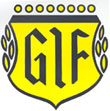 Måndagen den 19 januari så har vi ett föräldramöte för Er med pojkar födda 07.Vi kommer att vara i samlingslokalen på Töllshov, mellan 17,30-18,30.(Töllshov = GIFs klubbstuga)Vår tanke med detta är att locka fler pojkar till vårt lag, plus att få två till fyra nya ledare som vill vara med och träna och leda vid matcher, cuper poolspel osv. Vi tänkte att informerar om träningstider, hur poolspel fungerar, vad klubben har för träningskläder att erbjuda, och medlemsavgifter med mera. Förutom undertecknad kommer från föreningen Lars Midholt, Andreas Engvall och Anders Jingmark vara på plats, dessa då med god erfarenhet av ungdomslag och föreningen.2014 så hade vi 11st pojkar som var med och tränade väldigt duktigt och frekvent, därutöver så var ca 3-5st med och provade på vid något tillfälle.Jag har ”inventerat” skolkatalogen och vi har ca 35st pojkar i Bäcka, Nissafors, Åsenhöga och Åviken, så jag tycker vi har ett bra underlag att öka antalet framöver.Om ni har några funderingar eller är intresserade men inte kan komma på måndag, hör av Er till mig eller Andreas.Ni når mig på 070-5575189 alt ulf.barkman@gmail.comAndreas Engvall når ni på 070-6265735 alt andreas.engvall@babybjorn.seVäl mött 19/1Ulf Barkman 